métodos de Multiplicación: propiedad DistributivaReconociendo PatronesDebajo hay 4 expresiones expandidas diferentes. ¿Qué tienen en común?
VerbalizandoGeneraliza lo que has observado. Explica lo que ocurre.AplicandoUsa tu generalización para multiplicar: .métodos de Multiplicación: método de cajaReconociendo PatronesDebajo hay 4 expresiones expandidas diferentes. ¿Qué tienen en común?
VerbalizandoGeneraliza lo que has observado. Explica lo que ocurre.AplicandoUsa tu generalización para multiplicar: .métodos de Multiplicación: Vertical (eStándar)Reconociendo PatronesDebajo hay 4 expresiones expandidas diferentes. ¿Qué tienen en común?
VerbalizandoGeneraliza lo que has observado. Explica lo que ocurre.AplicandoUsa tu generalización para multiplicar: .métodos de Multiplicación: Área GeométricA (con fichas)Reconociendo PatronesDebajo hay 4 expresiones expandidas diferentes. ¿Qué tienen en común?VerbalizandoGeneraliza lo que has observado. Explica lo que ocurre.AplicandoUsa tu generalización para multiplicar: .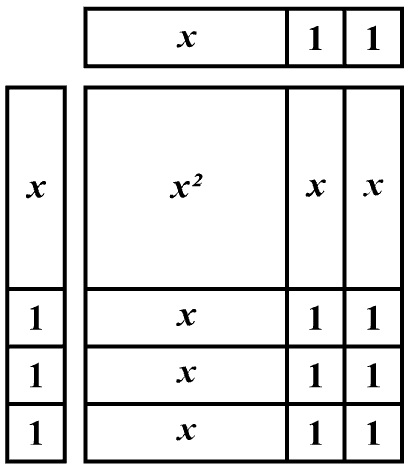 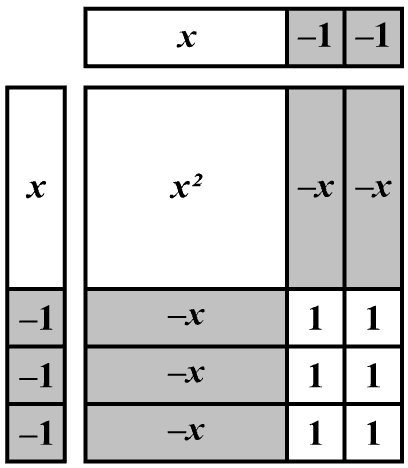 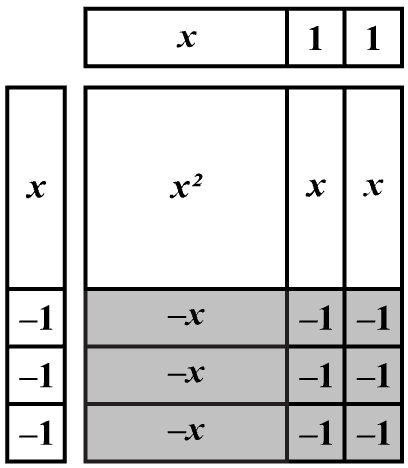 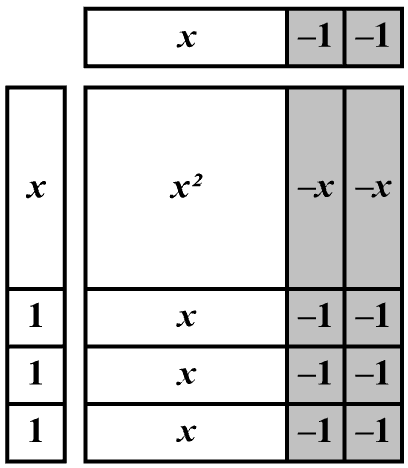 